喜德县面向社会公开考试招聘政府购买服务中小学教师报名登记表报考学校报考岗位及编码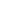 照片姓名性别出生年月照片出生地民族政治面貌照片学历学位学习类型（全日制、国民教育）照片毕业时间毕业院校所学专业专业类型（是否师范类）考生类型（在职在编、非在职在编）健康状况身份证号户口所在地（应届毕业生填入学前的）通讯地址联系电话个人简历（从高中开始，不间断。请填写起止时间、单位（学校）、职务（学历）、证明人）其他：何时取得何种教师资格证书（时间、层次、学科等，具体要求详见岗位表）主要社会关系主管
部门
审核
意见（单位盖章）                                                              审查 人签字                                          年      月      日报名人声明：
本报名表所填内容正确无误，所提交的证件和照片真实有效，如有虚假，由此产生的一切后果由本人承担。
报名人签名： 备注：本表一式两份，在资现场资格审查时上报打印版。